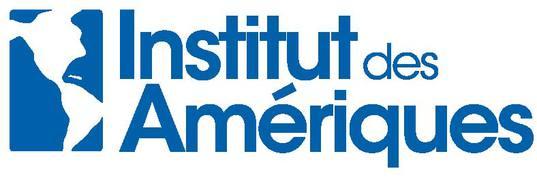 Appel à publications et Prix de thèse 2024Grâce à son partenariat avec les Presses universitaires de Rennes (PUR), l'Institut des Amériques contribue depuis 2012 à la publication d’ouvrages dans la collection Des Amériques. L’appel à publication que nous lançons permet de présélectionner quatre thèses portant sur les Amériques en vue d’une publication dans cette collection. Chaque manuscrit fera l’objet d’une évaluation scientifique par le réseau d’experts de l’Institut des Amériques.Les quatre manuscrits retenus seront proposés au comité éditorial des PUR à qui reviendra la décision finale de publier les ouvrages. La publication de chaque manuscrit retenu à l’issue de ce processus sera financée par l’IdA à hauteur de 3 000 euros. Une des quatre personnes sélectionnées se verra également remettre le Prix de thèse 2024 de l’Institut des Amériques.Condition de recevabilité des dossiersLe manuscrit doit porter sur les Amériques et être issu d’une thèse en Littérature ou en Sciences humaines et sociales. Les thèses en Littérature doivent mobiliser de manière importante les apports des sciences humaines et sociales dans l’esprit de la collection Des Amériques. En suivant la démarche transdisciplinaire et transaméricaine qui est au cœur du projet de l'Institut des Amériques, le Comité incite fortement les docteurs et docteures dont les thèses répondent à ces critères de les soumettre à l'appel.La thèse doit avoir été soutenue dans l’un des établissements membre de l’IdA et durant l’année civile 2023La thèse doit être rédigée en langue française.Elle ne doit pas avoir déjà fait l’objet d’une publication chez un autre éditeur.Ne sont pas donc pas éligibles à cet appel les mémoires de Master et les travaux scientifiques issus d’une habilitation à diriger des recherches (HDR) ainsi que les thèses rédigées dans une autre langue que le français, traduites en français ou rédigées partiellement en français.Composition du dossierLa fiche de renseignement ci-dessousUn CV actualiséLa version Word et complète de la thèse (à fournir en un seul fichier)Le résumé de la thèseLe rapport de soutenance Le projet de remaniement (si possible) expliquant comment vous compter transposer votre thèse en un ouvrage qui ne devra pas dépasser 800 000 signes (espaces compris)Les dossiers incomplets ne pourront pas être évaluésLes candidatures devront être envoyées avant le mercredi 10 janvier 2024, 18 h (heure de Paris), à l’adresse suivante : recherche@institutdesameriques.fr.FICHE DE RENSEIGNEMENTSÉtat civilNom(s) :Prénom(s) :Date de naissance :Adresse personnelle complète :Téléphone personnel :Email :DoctoratThèse Titre de la thèse : Discipline dans laquelle la thèse est soutenue :Aire géographique traitée :Année d’inscription en thèse :Direction de thèse Nom du directeur.rice de thèse :Etablissement d'affiliation (membre de l'Institut des Amériques) :Adresse de l'établissement :SoutenanceDate complète de la soutenance de thèse :Composition du jury de la soutenance de thèse :